                                    Washington State Student Services Commission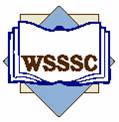 Fall 2018 Meeting October 18-19, 2018Clark College at  Columbia Tech Center Campus18700 SE Mill Plain BlvdVancouver, WA 98683AGENDATHURSDAY, OCTOBER 18 8:30am		Breakfast (Provided)				Perhaps your second one?9:00-9:30am		Breaking the Ice				Luca Lewis9:30-10:30am		Council & Liaison Reports			Topics for discussion.10:30-10:45am	Break						(Different than breaking the ice).10:45-12:00		SBCTC Report & Updates			The Carli & Joe Show.12:00-12:45pm	Lunch (Provided)				It’s free! (Not really).12:45-2:00pm		Adult Reengagement Project		WSAC2:00-2:30pm		Workplan Overview, Update, Progress	Wrapping Up > Moving Forward.2:30-3:45pm		Committee Workplan Worktime		Narrow, confirm, plan.3:45-4:00pm		Break & Transition Back to Full Group	Mingle and mosey.4:00-4:30pm		Committee Report-outs			Key areas for discussion?4:30-5:00pm		Emerging Topics				Identifying areas of concern.6:00pm		Dinner						Get your Yelp! reviews ready! AGENDAFRIDAY, OCTOBER 198:30am		Breakfast (Provided)				On the lighter side.9:00-10:15am		Legal Landscape with AAG			Bruce Marvin10:15-11:45am	WSSSC Discussion Topics			(Possible Exec Session)			Topics			Council Health			Carryover from Thursday…11:45am		Next Meeting & AdjournOther Meetings/EventsExecutive Committee Meeting(s)17 October 	4:30-6:00pm		Clark College or Hotel			Executive Committee19 October 	Noon-ish		If Necessary (TBD)			Executive CommitteeNWAC Meeting17 October	2:00-4:00pm		Columbia Tech Center, Room 302	All InterestedFood & Hospitality 17 October 	6:00pm		Dinner (No Host)			Be there…					Gustav’s Pub & Grill (www.gustavs.net)18 October	6:00pm		Dinner (No Host)			…or be hungry!					Hopworks Urban Brewery (hopworksbeer.com/eat/Vancouver)18 October	9:00pm		Hospitality Suite (TBA)		The best convo.